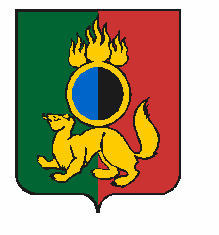 АДМИНИСТРАЦИЯ ГОРОДСКОГО ОКРУГА ПЕРВОУРАЛЬСКПОСТАНОВЛЕНИЕг. ПервоуральскОб обеспечении безопасности людейна водных объектах городского округаПервоуральск во время проведенияхристианского праздника КрещенияГосподня в 2019 году                                                                     Во исполнение требований Федерального Закона Российской Федерации от 06 октября 2003 года № 131-ФЗ «Об общих принципах организации местного самоуправления в Российской Федерации», главой 3 постановления Правительства Свердловской области от 27 сентября 2018 года № 639-ПП «Об утверждении Правил охраны жизни людей на водных объектах Свердловской области», на основании Решения комиссии по предупреждению и ликвидации чрезвычайных ситуаций и обеспечению пожарной безопасности Администрации городского округа Первоуральск от 23 ноября 2018 года и в целях обеспечения безопасности людей на водных объектах во время проведения христианского праздника Крещения Господня, Администрация городского округа ПервоуральскПОСТАНОВЛЯЕТ:1. Определить на территории городского округа Первоуральск следующие места организованного массового купания людей во время проведения христианского праздника Крещения Господня на период 18-19 января 2019 года:1) участок с оборудованной купелью в северо-западной части акватории Нижне-Шайтанского водохранилища с местом выхода на лед в районе дома № 10 по улице Шагина, город Первоуральск (далее – участок акватории Нижне-Шайтанского водохранилища);2) участок с оборудованной купелью в западной части акватории Билимбаевского пруда с местом выхода на лед в районе дома № 2А по улице Октябрьская в поселке Билимбай (далее – участок акватории Билимбаевского пруда);    3) участок с оборудованной купелью в северо-восточной части акватории карьера, расположенного на территории Общества с ограниченной ответственностью «Кемпинг» на  трассы Пермь-Екатеринбург (далее – участок акватории карьера на  трассы Пермь-Екатеринбург);4) участок с оборудованной купелью в юго-восточной части акватории Новоуткинского пруда с местом выхода на лед в районе дома № 2 по улице Свердлова в поселке Новоуткинск (далее – участок акватории Новоуткинского пруда).2. Установить время для возможного выхода людей на лед:1) для участка акватории Нижне-Шайтанского водохранилища - с 22:00 часов 18 января 2019 года до 19:00 часов 19 января 2019 года;2) для участка акватории Билимбаевского пруда - с 22:00 часов 18 января 2019 года до 19:00 часа 19 января 2019 года;3) для участка акватории карьера на  трассы Пермь-Екатеринбург - с 20:00 часов 18 января 2019 года до 20:00 часов 20 января 2019 года.4) для участка акватории Новоуткинского пруда - с 05:00 часов 18 января 2019 года до 19:00 часов 20 января 2019 года.3. Назначить ответственных за организацию мест для обряда крещенского купания и обеспечение мер безопасности:1) на участке акватории Нижне-Шайтанского водохранилища - заместителя начальника службы муниципального бюджетного учреждения «Первоуральская городская служба спасения» по поисково-спасательным работам Воропаева А.И.;2) на участке акватории Билимбаевского пруда – исполняющего обязанности начальника Билимбаевского сельского территориального управления Третьякова К.В.;3) на участке акватории карьера на  трассы Пермь-Екатеринбург - главного инженера Общества с ограниченной ответственностью «Кемпинг» Краснова С. А.;4) на участке акватории Новоуткинского пруда – председателя Приходского совета прихода во имя Успения Божией Матери Чуракова Д.Б.4. Ответственным за организацию мест для обряда крещенского купания и обеспечение мер безопасности: - направить письмо-уведомление о месте организованного массового купания людей во время проведения христианского праздника Крещения Господня в филиал Федерального бюджетного учреждения здравоохранения «Центр гигиены и эпидемиологии в Свердловской области в городе Первоуральск, Шалинском, Нижнесергинском районах и городе Ревда»;- согласовать проведение мероприятий в Федеральном казенном учреждении «Центр государственной инспекции по маломерным судам Главного управления Министерства по чрезвычайным ситуациям России по Свердловской области»;- провести ликвидацию проруби с выставлением ограждения и предупредительными табличками после окончания мероприятия.5. Управлению жилищно-коммунального хозяйства и строительства городского округа Первоуральск (Ридняк А.В.) в срок до 18 января 2019 года организовать работы по очистке снега на улице Шагина от начала улицы до дома № 14 по всей ширине проезжей части, а также в местах установок палаток для переодевания купающихся.6. Муниципальному бюджетному учреждению «Первоуральская городская служба спасения» (Фролов М.В.) обеспечить на участке акватории Нижне-Шайтанского водохранилища дежурство спасателей.7. Исполняющему обязанности начальника Билимбаевского сельского территориального управления (Третьяков К.В.) обеспечить контроль за проведением мероприятия на подведомственной территории.8. Рекомендовать:8.1. федеральному государственному казенному учреждению «10 отряд федеральной противопожарной службы по Свердловской области» (Атамурадов Р.С.) выставить спасательный пост в месте массового купания населения на участке акватории Билимбаевского пруда;8.2. территориальному отделу Министерства здравоохранения Свердловской области по Западному управленческому округу (Жолобова Е.С.) рассмотреть возможность обеспечения медицинскими работниками места массового купания населения, указанные в пункте 1 настоящего постановления;8.3. отделу Министерства внутренних дел России по городу Первоуральску (Хомяков В.В.) обеспечить в местах массового купания населения дежурство нарядов полиции с целью обеспечения охраны общественного порядка и регулирования дорожно-транспортного движения (за исключением территории ООО «Кемпинг»).9. Сформировать рабочую группу Администрации городского округа Первоуральск по приемке мест купания и осуществлению контроля за закрытием мест купания в составе:10. Настоящее постановление опубликовать в газете «Вечерний  Первоуральск» и разместить на официальном сайте городского округа Первоуральск в сети «Интернет» по адресу: www.prvadm.ru.11. Контроль за выполнением настоящего постановления возложить на заместителя Главы Администрации городского округа Первоуральск по жилищно-коммунальному хозяйству, городскому хозяйству и экологии.  Глава городского округа Первоуральск                                               И.В. Кабец					20.12.2018№2028Гузаиров А.С. - заместитель Главы Администрации городского округа Первоуральск, председатель рабочей группы;Кабаков С.Г. - руководитель центрального инспекторского отделения (город Екатеринбург) Федерального казенного учреждения «Центр государственной инспекции по маломерным судам Главного управления Министерства по чрезвычайным ситуациям России по Свердловской области» (по согласованию); Коткин Д.Н. - начальник охраны общественного порядка  отдела Министерства внутренних дел России по городу Первоуральску (по согласованию);Фролов М.В. - начальник службы муниципального бюджетного учреждения «Первоуральская городская служба спасения».